Coromandel Valley PSHome GamesLocation Frank Smith Park, Magarey Road, Coromandel ValleyEnter Frank Smith Park from Magarey Road and keep left/follow the low road up to the pitches.Please note: The entry gate to Frank Smith Park will be locked at the completion of the matches so please move out promptly Coordinator ContactEMAIL - cvps.soccer@gmail.com   |   PHONE	  Nikki Maas – 0427 837 629    or    Kate Merritt – 0419 817 959Game Times	GRADE		TEAM NAME			DIVISION		TIME		PITCH #Under 7	Coromandel Valley	  	Red Division	 	8:30 		Pitch 2bUnder 8	Coromandel Valley 		Blue Division		8:30		Pitch 2aUnder 9	Coromandel Valley 1		Red Division		9:30		Pitch 2Under 9	Coromandel Valley 2		Blue Division		10:30		Pitch 2Under 10 	Coromandel Valley 		Red Division		8:30		Pitch 1Senior		Coromandel Valley 2		Green Division		9:30		Pitch 1Senior		Coromandel Valley 1		Red Division		10:30		Pitch 1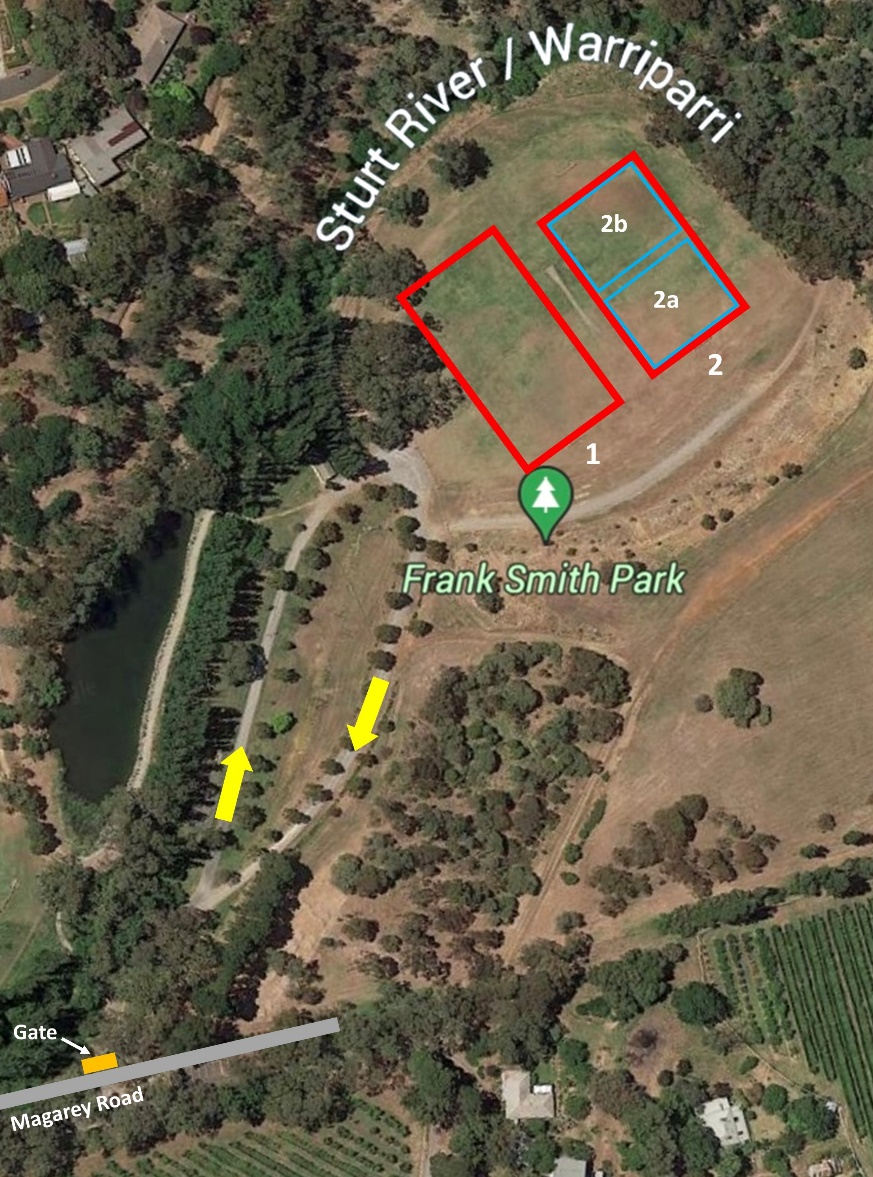 